Lesson 13: Situations Involving Equal-size GroupsLet’s interpret and solve division problems.Warm-up: Estimation Exploration: Lots of PaletasHow many paletas are in the case?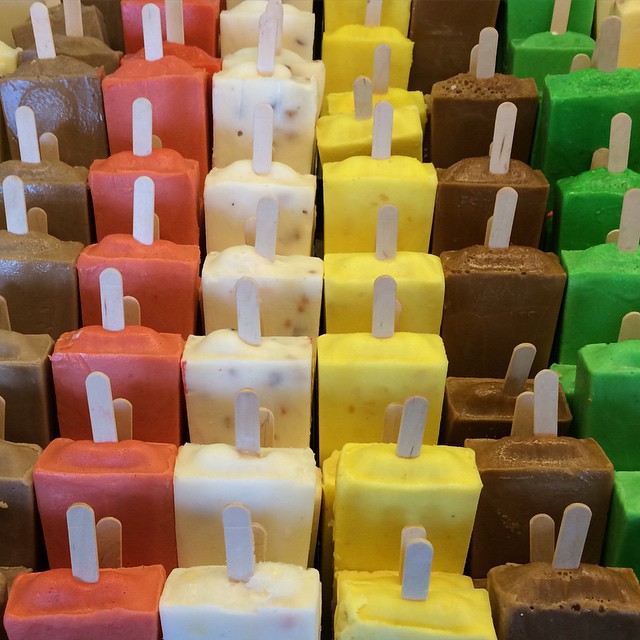 Record an estimate that is:13.1: Paletas for a Class PartyDiego’s aunt is buying paletas, which are ice pops, for a class party. At the local market, paletas come in different flavors. She buys the same number of paletas of each flavor.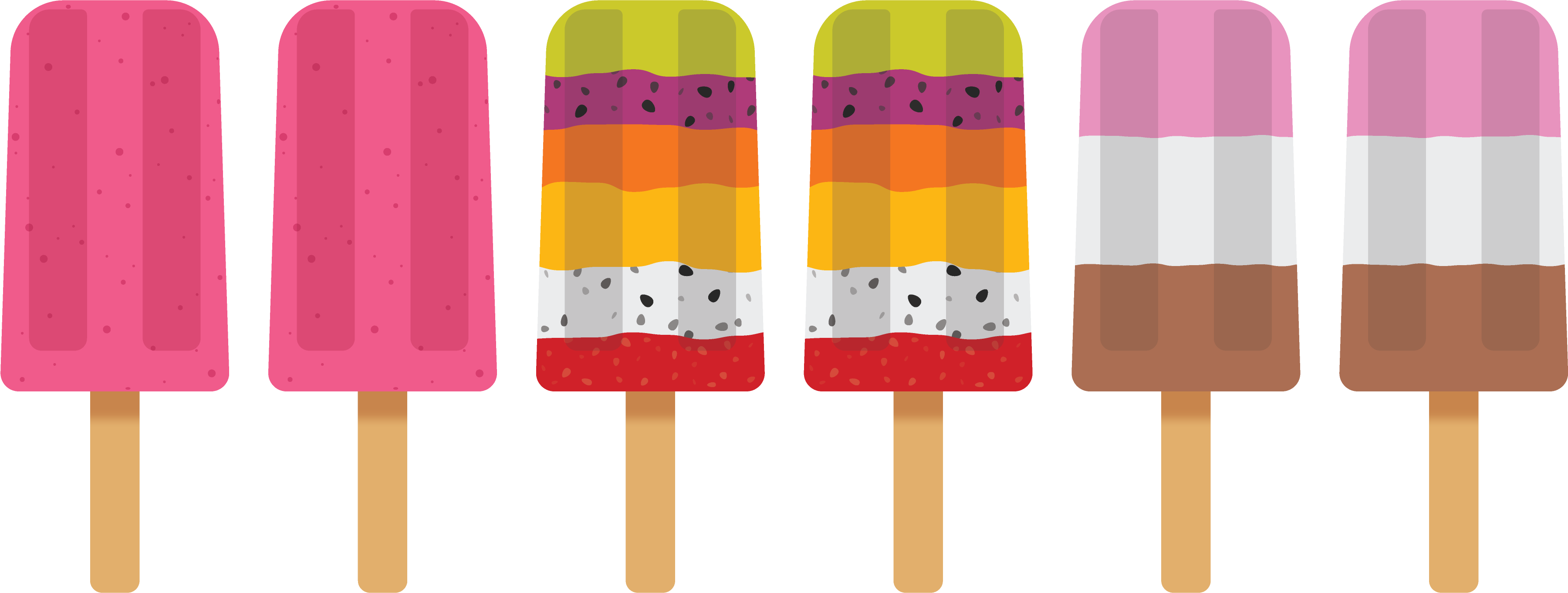 What mathematical questions can we ask about this situation?Here is an equation:In the situation about the class party, what questions could the equation represent?Find the answer to one of the questions you wrote. Show your reasoning.13.2: More Snacks for a Class PartyPriya’s mom made 85 gulab jamuns for the class to share. Priya gave 5 to each student in the class.How many students are in Priya’s class? Explain or show your reasoning.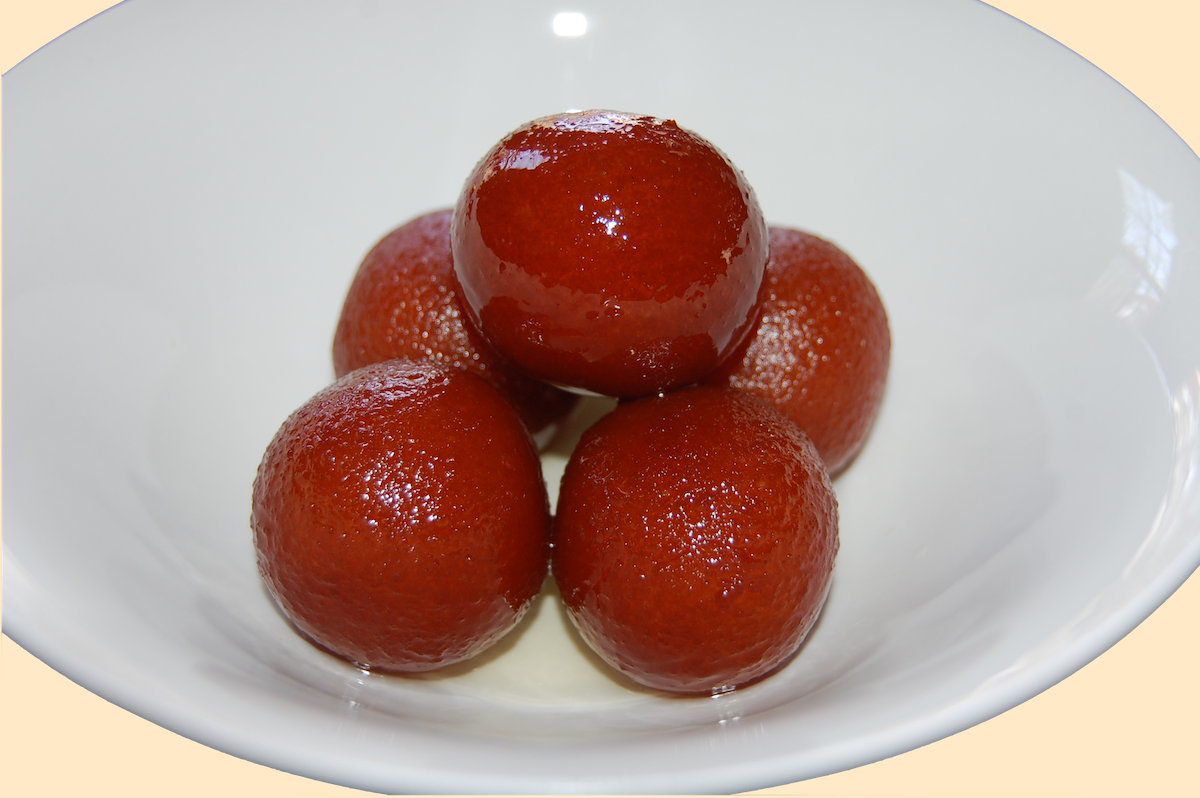 Han’s uncle sent in 110 chocolate-covered breadsticks for a snack. The students in Han's class are seated at 6 tables. Han plans to give the same number of breadsticks to each table.How many breadsticks does each table get? Explain or show your reasoning.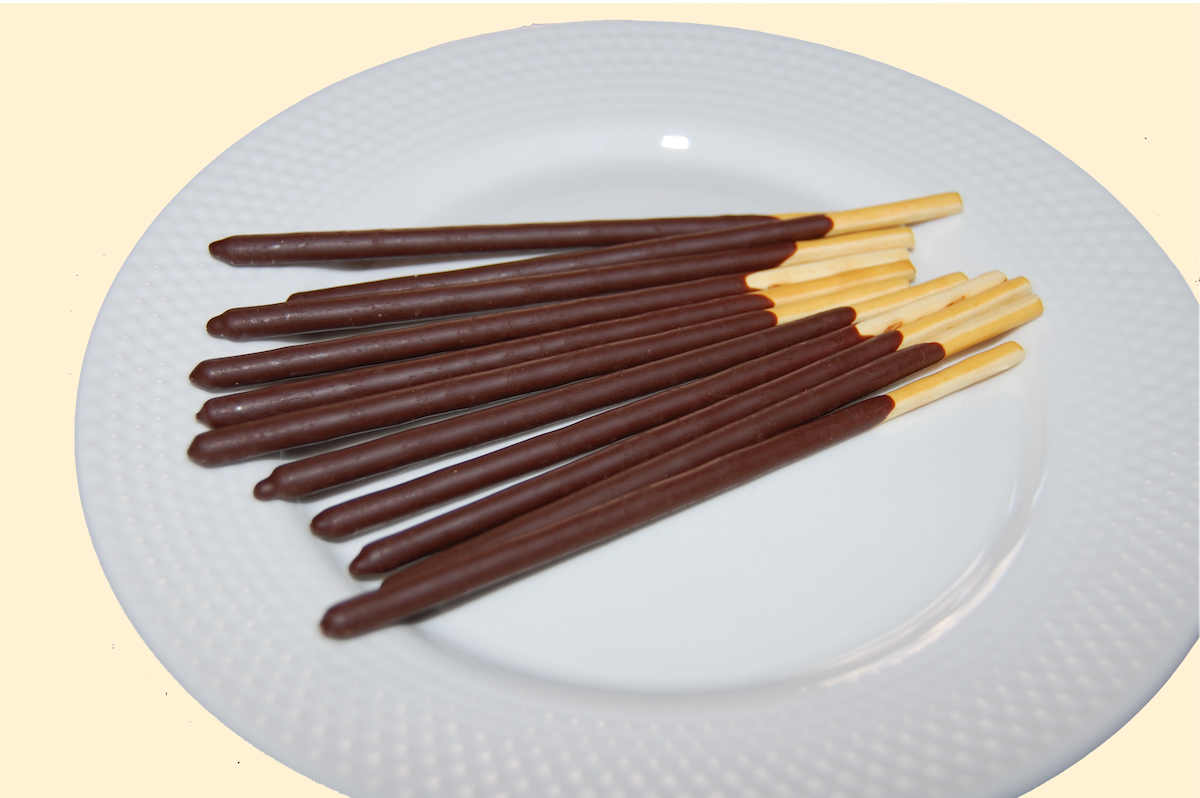 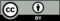 © CC BY 2021 Illustrative Mathematics®too lowabout righttoo high